ПРОЕКТАДМИНИСТРАЦИЯ МУНИЦИПАЛЬНОГО ОБРАЗОВАНИЯ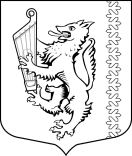 «РОЩИНСКОЕ ГОРОДСКОЕ ПОСЕЛЕНИЕ»ВЫБОРГСКОГО РАЙОНА ЛЕНИНГРАДСКОЙ ОБЛАСТИП О С Т А Н О В Л Е Н И Еот ______.2020				                                                                      № ____Об утверждении перечня правовых актов и их отдельных частей (положений), содержащих обязательные требования, соблюдение которых оценивается при осуществлении муниципального жилищного контроляВ соответствии со ст. 20 Жилищного кодекса Российской Федерации, пунктом 1 части 2 статьи 8.2 Федерального закона от 26.12.2008 N 294-ФЗ "О защите прав юридических лиц и индивидуальных предпринимателей при осуществлении государственного контроля (надзора) и муниципального контроля", администрация МО «Рощинское городское поселение» постановляет:1. Утвердить Перечень нормативных правовых актов или их отдельных частей, содержащих обязательные требования, требования, установленные муниципальными правовыми актами, оценка соблюдения которых является предметом муниципального жилищного контроля, согласно приложению N 1 к настоящему постановлению. 2. Опубликовать настоящее постановление в газете «Выборг» и разместить на официальном портале МО «Рощинское городское поселение» в информационно-телекоммуникационной сети «Интернет». 3. Контроль за исполнением настоящего постановления возложить на заместителя главы администрации МО «Рощинское городское поселение» Х.С. Чахкиева. Глава администрации							  	   В.Г. СавиновПриложение N 1к постановлению администрации«Рощинское городское поселение»№_____ от _______2020 г.Перечень нормативных правовых актов или их отдельных частей,содержащих обязательные требования, требования, установленные муниципальными правовыми актами, оценка соблюдения которых является предметом муниципального контроляРаздел I. Международные договоры Российской Федерации и актыорганов Евразийского экономического союзаРаздел II. Федеральные законыРаздел III. Указы Президента Российской Федерации,постановления и распоряжения ПравительстваРоссийской ФедерацииРаздел IV. Нормативные правовые акты федеральных органовисполнительной власти и нормативные документыфедеральных органов исполнительной властиРаздел V. Законы и иные нормативные правовые акты субъектовРоссийской ФедерацииNНаименование и реквизиты актаКраткое описание круга лиц и(или) перечня объектов, в отношении которых устанавливаются обязательные требованияУказание на структурные единицы акта, соблюдение которых оценивается при проведении мероприятий по контролю1Решение Комиссии Таможенного союза от 18.10.2011 N 824 "О принятии технического регламента Таможенного союза "Безопасность лифтов" (вместе с "ТР ТС 011/2011. Технический регламент Таможенного союза. Безопасность лифтов")Лица, осуществляющие управление многоквартирным домом или оказание услуг и(или) выполнение работ по содержанию и ремонту общего имущества в многоквартирном доме, товариществами собственников жилья, жилищными кооперативами и иными специализированными потребительскими кооперативами, осуществляющими управление многоквартирным домомСт. 4 - 6, Приложение N 1NНаименование и реквизиты актаКраткое описание круга лиц и(или) перечня объектов, в отношении которых устанавливаются обязательные требованияУказание на структурные единицы акта, соблюдение которых оценивается при проведении мероприятий по контролю1Жилищный кодекс Российской ФедерацииЛица, осуществляющие управление многоквартирным домом или оказание услуг и(или) выполнение работ по содержанию и ремонту общего имущества в многоквартирном доме, товариществами собственников жилья, жилищными кооперативами и иными специализированными потребительскими кооперативами, осуществляющими управление многоквартирным домом, гражданеВ целом2Федеральный закон от 21.07.2014 N 209-ФЗ "О государственной информационной системе жилищно-коммунального хозяйства"Лица, осуществляющие управление многоквартирным домом или оказание услуг и(или) выполнение работ по содержанию и ремонту общего имущества в многоквартирном доме, товариществами собственников жилья, жилищными кооперативами и иными специализированными потребительскими кооперативами, осуществляющими управление многоквартирным домомСт. 6, 7, 8, 11, 123Федеральный закон от 23.11.2009 N 261-ФЗ "Об энергосбережении и о повышении энергетической эффективности и о внесении изменений в отдельные законодательные акты Российской Федерации"Лица, осуществляющие управление многоквартирным домом или оказание услуг и(или) выполнение работ по содержанию и ремонту общего имущества в многоквартирном доме, товариществами собственников жилья, жилищными кооперативами и иными специализированными потребительскими кооперативами, осуществляющими управление многоквартирным домомСт. 7, 11 - 13, 284Федеральный закон от 30.12.2009 N 384-ФЗ "Технический регламент о безопасности зданий и сооружений"Лица, осуществляющие управление многоквартирным домом или оказание услуг и(или) выполнение работ по содержанию и ремонту общего имущества в многоквартирном доме, товариществами собственников жилья, жилищными кооперативами и иными специализированными потребительскими кооперативами, осуществляющими управление многоквартирным домомСт. 10 - 13, 36NНаименование документа (обозначение)Сведения об утвержденииКраткое описание круга лиц и(или) перечня объектов, в отношении которых устанавливаются обязательные требованияУказание на структурные единицы акта, соблюдение которых оценивается при проведении мероприятий по контролю1О предоставлении коммунальных услуг собственникам и пользователям помещений в многоквартирных домах и жилых домовПостановление Правительства РФ от 06.05.2011 N 354Лица, осуществляющие управление многоквартирным домом или оказание услуг и(или) выполнение работ по содержанию и ремонту общего имущества в многоквартирном доме, товариществами собственников жилья, жилищными кооперативами и иными специализированными потребительскими кооперативами, осуществляющими управление многоквартирным домомВ целом2Об утверждении Правил пользования жилыми помещениямиПостановление Правительства РФ от 21.01.2006 N 25Граждане (собственники, наниматели)В целом3Об утверждении Положения о признании помещения жилым помещением, жилого помещения непригодным для проживания и многоквартирного дома аварийным и подлежащим сносу или реконструкцииПостановление Правительства РФ от 28.01.2006 N 47Граждане (собственники, наниматели), юридические лица (собственники)В целом4Об утверждении Правил содержания общего имущества в многоквартирном доме и правил изменения размера платы за содержание и ремонт жилого помещения в случае оказания услуг и выполнения работ по управлению, содержанию и ремонту общего имущества в многоквартирном доме ненадлежащего качества и(или) с перерывами, превышающими установленную продолжительностьПостановление Правительства РФ от 13.08.2006 N 491Лица, осуществляющие управление многоквартирным домом или оказание услуг и(или) выполнение работ по содержанию и ремонту общего имущества в многоквартирном доме, товариществами собственников жилья, жилищными кооперативами и иными специализированными потребительскими кооперативами, осуществляющими управление многоквартирным домомВ целом5О мерах по обеспечению безопасности при использовании и содержании внутридомового и внутриквартирного газового оборудованияПостановление Правительства РФ от 14.05.2013 N 410Лица, осуществляющие управление многоквартирным домом или оказание услуг и(или) выполнение работ по содержанию и ремонту общего имущества в многоквартирном доме, товариществами собственников жилья, жилищными кооперативами и иными специализированными потребительскими кооперативами, осуществляющими управление многоквартирным домомВ целом6О порядке осуществления деятельности по управлению многоквартирными домамиПостановление Правительства РФ от 15.05.2013 N 416Лица, осуществляющие деятельность по управлению многоквартирными домами на основании договора управления многоквартирным домом, товариществами собственников жилья, жилищными кооперативами и иными специализированными потребительскими кооперативами, осуществляющими управление многоквартирным домомВ целом7О минимальном перечне услуг и работ, необходимых для обеспечения надлежащего содержания общего имущества в многоквартирном доме, и порядке их оказания и выполненияПостановление Правительства РФ от 03.04.2013 N 290Лица, осуществляющие управление многоквартирным домом или оказание услуг и(или) выполнение работ по содержанию и ремонту общего имущества в многоквартирном доме, товариществами собственников жилья, жилищными кооперативами и иными специализированными потребительскими кооперативами, осуществляющими управление многоквартирным домомВ целом8О порядке поставки газа для обеспечения коммунально-бытовых нужд гражданПостановление Правительства РФ от 21.07.2008 N 549Лица, осуществляющие управление многоквартирным домом или оказание услуг и(или) выполнение работ по содержанию и ремонту общего имущества в многоквартирном доме, товариществами собственников жилья, жилищными кооперативами и иными специализированными потребительскими кооперативами, осуществляющими управление многоквартирным домом, граждане (собственники)Раздел N 39Об утверждении стандарта раскрытия информации организациями, осуществляющими деятельность в сфере управления многоквартирными домамПостановление Правительства РФ от 23.09.2010 N 731Лица, осуществляющие управление многоквартирным домом или оказание услуг и(или) выполнение работ по содержанию и ремонту общего имущества в многоквартирном доме, товариществами собственников жилья, жилищными кооперативами и иными специализированными потребительскими кооперативами, осуществляющими управление многоквартирным домомВ целомNНаименование документа (обозначение)Сведения об утвержденииКраткое описание круга лиц и(или) перечня объектов, в отношении которых устанавливаются обязательные требованияУказание на структурные единицы акта, соблюдение которых оценивается при проведении мероприятий по контролю1Об утверждении состава, сроков и периодичности размещения информации поставщиками информации в государственной информационной системе жилищно-коммунального хозяйстваПриказ Минкомсвязи России N 74, Минстроя России N 114/пр от 29.02.2016Лица, осуществляющие деятельность по управлению многоквартирными домами на основании договора управления многоквартирным домом, товариществами собственников жилья, жилищными кооперативами и иными специализированными потребительскими кооперативами, осуществляющими управление многоквартирным домом. Физические лица, осуществляющие непосредственное управление многоквартирным домомРазделы 10, 162Об утверждении состава сведений о многоквартирных домах, деятельность по управлению которыми осуществляют управляющие организации, подлежащих размещению в государственной информационной системе жилищно-коммунального хозяйстваПриказ Минкомсвязи России N 368, Минстроя России N 691/пр от 29.09.2015Лица, осуществляющие деятельность по управлению многоквартирными домами на основании договора управления многоквартирным домомВ целом3Об утверждении Правил и норм технической эксплуатации жилищного фондаПостановление Госстроя РФ от 27.09.2003 N 170Лица, осуществляющие управление многоквартирным домом или оказание услуг и(или) выполнение работ по содержанию и ремонту общего имущества в многоквартирном доме, товариществами собственников жилья, жилищными кооперативами и иными специализированными потребительскими кооперативами, осуществляющими управление многоквартирным домом, физические лица, осуществляющие непосредственное управление многоквартирным домомВ целом4Об утверждении примерных условий договора управления многоквартирным домом и методических рекомендаций по порядку организации и проведению общих собраний собственников помещений в многоквартирных домахПриказ Минстроя России от 31.07.2014 N 411/прЛица, осуществляющие деятельность по управлению многоквартирными домами на основании договора управления многоквартирным домомВ целом5Об утверждении Регламента раскрытия информации организациями, осуществляющими деятельность в сфере управления многоквартирными домами, путем ее опубликования в сети Интернет и об определении официального сайта в сети Интернет, предназначенного для раскрытия информации организациями, осуществляющими деятельность в сфере управления многоквартирными домамиПриказ Минрегиона РФ от 02.04.2013 N 124Лица, осуществляющие деятельность по управлению многоквартирными домами на основании договора управления многоквартирным домомВ целом6Об утверждении Порядка содержания и ремонта внутридомового газового оборудования в Российской ФедерацииПриказ Минрегиона РФ от 26.06.2009 N 239Лица, осуществляющие управление многоквартирным домом или оказание услуг и(или) выполнение работ по содержанию и ремонту общего имущества в многоквартирном доме, товариществами собственников жилья, жилищными кооперативами и иными специализированными потребительскими кооперативами, осуществляющими управление многоквартирным домомВ целом7Об утверждении методики расчета значений целевых показателей в области энергосбережения и повышения энергетической эффективности, в том числе в сопоставимых условияхПриказ Министерства энергетики РФ от 30 июня 2014 г. N 399Лица, осуществляющие управление многоквартирным домом или оказание услуг и(или) выполнение работ по содержанию и ремонту общего имущества в многоквартирном доме, товариществами собственников жилья, жилищными кооперативами и иными специализированными потребительскими кооперативами, осуществляющими управление многоквартирным домомВ целомNНаименование документа (обозначение) и его реквизитыКраткое описание круга лиц и(или) перечня объектов, в отношении которых устанавливаются обязательные требованияУказание на структурные единицы акта, соблюдение которых оценивается при проведении мероприятий по контролю1Областной закон Ленинградской области от 29.11.2013 N 82-оз "Об отдельных вопросах организации и проведения капитального ремонта общего имущества в многоквартирных домах, расположенных на территории Ленинградской области"Лица, осуществляющие управление многоквартирным домом или оказание услуг и(или) выполнение работ по содержанию и ремонту общего имущества в многоквартирном доме, товариществами собственников жилья, жилищными кооперативами и иными специализированными потребительскими кооперативами, осуществляющими управление многоквартирным домомСт. 3, 5, 5-2, 10, 21, 22